Universiteti i Prishtinës 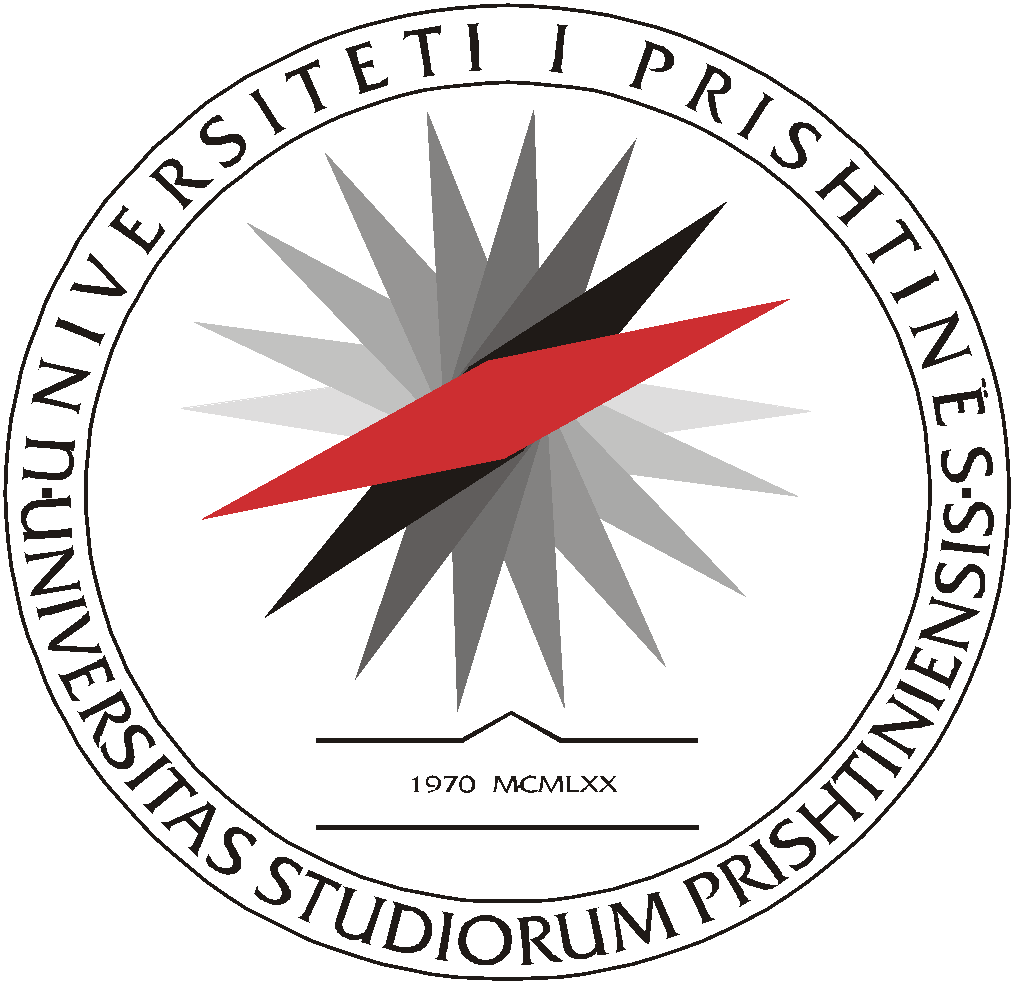 “Hasan Prishtina”UNIVERSITAS STUDIORUM PRISHTINIENSISRr. Xhorxh Bush, Ndërtesa e Rektoratit, 10 000 Prishtinë, Republika e Kosovës             Tel: +381 38 244 183,  E-mail: rektorati@uni-pr.edu, www.uni-pr.edu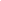 Universiteti i Prishtinës “Hasan Prishtina”Fakulteti JuridikLista e publikimeve shkencore të financuara nga Universiteti i Prishtinës 2023/2024List of financed scientific publications from the University of Prishtina 2023/2024Web of Science & ScopusNr.KodiAplikuesiAutoret/punimi/DOIIndeksimi151Fitore MorinaUPMorina. F (2023)The International Standards on the Protection of the Environment through Criminal Law - Special Focus on the EU Directive on Environmental CrimePolish Journal of Environmental StudiesDOI: https://doi.org/10.15244/pjoes/152146WoS (SCIE)2188Artor NuhiuUPNuhiu.A (2023)Making Informed Decisions in the Volatile Crypto Market: An Analysis of Portfolio Risk and ReturnSAGE OpenDOI: https://doi.org/10.1177/21582440231193600WoS (SCIE)3184Enver HasaniUPHasani.E (2023)"Two Courts" for One Constitution: Fragmentation of Constitutional Review in the Law of the Kosovo Specialist Chambers in The HagueGerman Law JournalDOI: 10.1017/glj.2023.4Scopus(Q1)4119Bedri BahtiriUPBahtiri.B (2023)Bioethics of childbirth for another (surrogate motherhood) in the Civil Code of KosovaSouth African Journal of Bioethics and LawDOI: 10.7196/SAJBL.2023.v16i1.342Scopus (Q2)5121Artor NuhiuUPNuhiu. A Measuring Market Efficiency Through Valuation Techniques: The Case of Visegrad Countries Stock MarketsStudies in Business and EconomicsDOI: https://doi.org/10.2478/sbe-2023-0011Scopus (Q2)67Florent Muçaj UPMuçaj. F (2022)Integrated Border Management between Kosovo and Serbia: Protecting Sovereignty and the EU AgendaLex PortusDOI: https://doi.org/10.26886/2524-101X.8.6.2022.2Scopus (Q3)7122Artor NuhiuUPNuhiu.A (2023)Assessing the diversification risk of a single equity market: evidence from the largest European stock indexesInternational Journal of Management and EconomicsDOI:https://doi.org/10.2478/ijme-2022-0001Scopus (Q3)8158Florent MuçajUPMuçaj.F (2023)"QUASI-CONSTITUTIONAL AMENDMENTS AS A SOLUTION FOR“CONSTITUTIONAL CHANGES” IN COUNTRIES WITH ETHNIC DISPUTES. THE CASE OF KOSOVO"Lawyer QuarterlyScopus(Q3)9166Qerkin BerishaUPBerisha.Q (2023)Public Consultation in Kosovo: Legal Framework, Methods, Tools, and Their ApplicationCroatian and Comparative Public AdministrationDOI: https://doi.org/10.31297/hkju.23.1.4Scopus(Q3)1052Fitore MorinaUPMorina. F (2022)COMPLIANCE OF THE CRIMINAL LEGAL FRAMEWORK FOR ENVIRONMENTAL PROTECTION IN KOSOVO WITH THE STANDARDS OF THE EU ENVIRONMENTAL CRIME DIRECTIVE: ACHIEVEMENTS AND CHALLENGESInterEULawEastDOI: https://doi.org/10.22598/iele.2022.9.1.8Scopus(Q4)1180Ardrit GashiUPGashi.A (2023)Codification of private law in the Republic of Kosovo: the influence of European codifications, European law and challengesInternational Journal of Private LawDOI: 10.1504/IJPL.2022.10048534Scopus(Q4)1228Mirlinda Batalli-ZhubiUPZhubi- Batalli. M (2022)CITIZENS’ RIGHT TO SEEK JUDICIAL REVIEW OF ADMINISTRATIVE ACTS AND ITS IMPACT ON GOVERNANCE REFORMSCorporate Governance and Organizational Behavior ReviewDOI:10.22495/cgobrv6i2p8Scopus(Q4)13185Remzije IstrefiUPIstrefi.R (2022)“Upholding Peace Settlements Through Constitutional Review in Bosnia and Herzegovina, Kosovo and North Macedonia”Collected Papers of Zagreb Law Faculty, Vol. 72 No. 5, 2022.DOI: https://doi.org/10.3935/zpfz.72.5.04Scopus(Q4)14353Haxhi GashiUPGashi.H (2022)Codification of Civil Law in Kosovo: An Analysis of the Main Principles of Book One - General Part of the Kosovo Draft Civil CodeZbornik Pravnog fakulteta u Zagrebu, Vol. 72 No. 5, 2022.DOI: https://doi.org/10.3935/zpfz.72.5.03Scopus(Q4)